Занятие № 59 – 60Тема: Расчёт машин постоянного токаЗадание: Выписать основные формулы.Расчетные формулы параметров машин постоянного токаВ таблице 1 представлены расчетные формулы для определения основных параметров машин постоянного тока.В данной таблице собраны все формулы, которые касаются расчета параметров машин постоянного тока.Таблица 1 — Расчетные формулы для определения основных параметров машин постоянного токаНаименование величинФормулыПринятые обозначенияМощность, кВт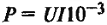 I – ток машины, А;
U – внешнее напряжение, В;Ток генератора и двигателя, А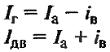 Iа – ток якоря;
Iв – ток параллельной обмотки возбуждения, А;Внешнее напряжение, В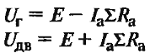 ∑Ra – сумма сопротивлений якорной цепи, Ом;
Е – ЭДС машины, В;ЭДС, В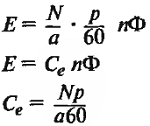 N – число проводников обмотки якоря;
а – число пар параллельных ветвей в обмотке якоря;
р – число пар полюсов;
n – скорость вращения, об/мин.Сопротивление якорной цепи, Ом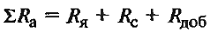 Ф – магнитный поток пары полюсов, вебер;
Rя, Rс, Rдоб. – сопротивления обмотки якоря, последовательной обмотки возбуждения и добавочных полюсов, ОмОриентировочной значение сопротивления цепи якоря, Ом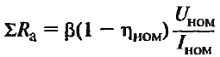 Значение коэффициента β двигателей различного типа возбуждения:
для независимого и параллельного возбуждения β=0,5;
для смешанного β=0,6;
для последовательного β=0,75;КПД двигателя и генератора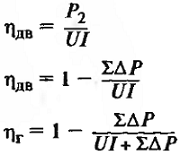 ∑∆Р – суммарные потери в машине, кВт;Суммарные потери, кВт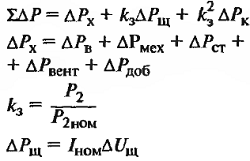 ∆Рх – потери холостого хода машины или постоянные потер, кВт;
∆Рв – потери на возбуждение, кВт;
∆Рмех. – механические потери на трение в подшипниках и о коллектор, кВт;
∆Рст. – магнитные потери в стали якоря, кВт;
∆Рвент. – вентиляционные потери, кВт;
∆Рдоб. – добавочные потери.
В некомпенсированных машинах
∆Рдоб. = 1%Рном, в компенсированных 0,5%, кВт;
kз – коэффициент загрузки;
∆Uщ = 2 В для графитных щеток;
∆Uщ = 0,6 В для металлографитных;Переменные потери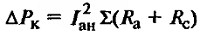 Номинальный вращающий момент, кГм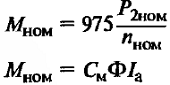 См – конструктивная постоянная момента;
Ф – магнитный поток, вебер;Расчетные коэффициенты для двигателя параллельного возбуждения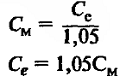 Скоростная характеристика двигателя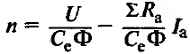 Искусственные скоростные характеристики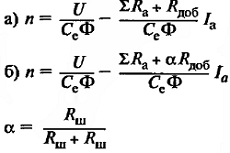 а) искусственная скоростная характеристика при введении добавочного сопротивления Rдоб. последовательно в цепь якоря;
б) искусственная скоростная характеристика двигателя при шунтировании якоря двигателя сопротивлением Rш;
α – коэффициент шунтирования.